САРАТОВСКАЯ ГОРОДСКАЯ ДУМАРЕШЕНИЕ16.04.2021 № 87-687г. СаратовО внесении изменений в решение Саратовской городской Думы от 04.12.2009 № 45-544 «Об утверждении перечня должностей муниципальной службы
в муниципальном образовании «Город Саратов», при назначении на которые граждане обязаны представлять сведения о своих доходах, об имуществе
и обязательствах имущественного характера, а также сведения о доходах,
об имуществе и обязательствах имущественного характера своих супруги (супруга) и несовершеннолетних детей, и при замещении которых муниципальные служащие обязаны представлять сведения о своих доходах, расходах, об имуществе и обязательствах имущественного характера, а также сведения о доходах, расходах, об имуществе и обязательствах имущественного характера своих супруги (супруга) и несовершеннолетних детей»В соответствии со статьей 24 Устава муниципального образования «Город Саратов»Саратовская городская ДумаРЕШИЛА: 1.	Внести в решение Саратовской городской Думы от 04.12.2009
№ 45-544 «Об утверждении перечня должностей муниципальной службы
в муниципальном образовании «Город Саратов», при назначении
на которые граждане обязаны представлять сведения о своих доходах,
об имуществе и обязательствах имущественного характера, а также сведения
о доходах, об имуществе и обязательствах имущественного характера своих супруги (супруга) и несовершеннолетних детей, и при замещении которых муниципальные служащие обязаны представлять сведения о своих доходах, расходах, об имуществе и обязательствах имущественного характера, а также сведения о доходах, расходах, об имуществе и обязательствах имущественного характера своих супруги (супруга) и несовершеннолетних детей» (с изменениями от 19.07.2012 № 16-194, 26.04.2013 № 24-284, 23.03.2017 № 14-114, 28.11.2019 № 58-453, 23.07.2020 № 71-565, 26.11.2020
№ 78-621) следующие изменения:1.1. Приложение 1 изложить в новой редакции (прилагается).1.2. В приложении 3 раздел «Администрация Заводского района муниципального образования «Город Саратов» изложить в новой редакции:«Администрация Заводского района муниципального образования «Город Саратов»- глава администрации;- первый заместитель главы администрации;- заместитель главы администрации по благоустройству;- заместитель главы администрации по экономике;- заместитель главы администрации по социальной сфере;- заместитель главы администрации по общественным отношениям;- руководитель аппарата;- начальник территориального управления Красный Текстильщик;- начальник территориального управления Багаевское;- начальник территориального управления Рыбушанское;- начальник территориального управления Синеньское;- начальник отдела бухгалтерского учета и отчетности, главный бухгалтер.».2.	Настоящее решение вступает в силу со дня его официального опубликования.Исполняющий полномочия председателя
Саратовской городской Думы                                                А.А. СеребряковГлава муниципальногообразования «Город Саратов»                                                          М.А. ИсаевПриложение к решению Саратовской городской Думы от 16.04.2021 № 87-687Приложение 1к решению Саратовской городской Думыот 04.12.2009 № 45-544Переченьдолжностей муниципальной службы в муниципальном образовании «Город Саратов», учреждаемых для обеспечения исполнения полномочий администрации муниципального образования «Город Саратов», при назначении на которые граждане обязаны представлять сведения о своих доходах, об имуществе и обязательствах имущественного характера, а также сведения о доходах, об имуществе и обязательствах имущественного характера своих супруги (супруга) и несовершеннолетних детей, и при замещении которых муниципальные служащие обязаны представлять сведения о своих доходах, расходах, об имуществе и обязательствах имущественного характера, а также сведения о доходах, расходах, об имуществе и обязательствах имущественного характера своих супруги (супруга) и несовершеннолетних детейАдминистрация муниципального образования «Город Саратов»- первый заместитель главы администрации муниципального образования «Город Саратов»;- заместитель главы администрации муниципального образования «Город Саратов» по экономическим вопросам;- заместитель главы администрации муниципального образования «Город Саратов» по градостроительству и архитектуре;- заместитель главы администрации муниципального образования «Город Саратов» по взаимодействию с органами государственной власти и местного самоуправления, председатель комитета правового обеспечения;- заместитель главы администрации муниципального образования «Город Саратов» по социальной сфере;- руководитель аппарата;- председатель комитета по экономике;- председатель комитета по развитию территорий;- председатель комитета по общественным отношениям, анализу и информации;- начальник управления развития потребительского рынка и защиты прав потребителей;- начальник управления муниципального контроля;- заместитель руководителя аппарата;- заместитель председателя комитета по экономике, начальник управления развития муниципального сектора экономики;- заместитель председателя комитета правового обеспечения;- заместитель председателя комитета по общественным отношениям, анализу и информации;- начальник управления прогнозирования, целевых программ и поддержки предпринимательства комитета по экономике;- заместитель начальника управления муниципального контроля, начальник отдела анализа, мониторинга и профилактики нарушений;- начальник отдела муниципального контроля за благоустройством территории управления муниципального контроля;- начальник отдела муниципального жилищного контроля управления муниципального контроля;- начальник отдела муниципального контроля за обеспечением сохранности автомобильных дорог местного значения управления муниципального контроля;- начальник отдела муниципального земельного контроля управления муниципального контроля;- начальник отдела закупок для обеспечения муниципальных нужд управления развития муниципального сектора экономики комитета по экономике;- начальник финансово-экономического отдела.Комитет по финансам администрации муниципального образования«Город Саратов»- председатель комитета;- начальник управления финансового контроля;- начальник сводно-аналитического управления;- начальник управления бюджетного учета и отчетности;- начальник управления бюджетных обязательств и операционно-кассового обслуживания;- заместитель председателя комитета;- заместитель председателя комитета, начальник бюджетного управления;- начальник отдела финансового контроля управления финансового контроля;- начальник финансово-экономического отдела управления бюджетного учета и отчетности;- начальник отдела контроля муниципальных закупок;- заведующий сектором по закупкам управления бюджетного учета и отчетности;- заведующий сектором контроля за размещением информации в государственных информационных системах управления бюджетных обязательств и операционно-кассового обслуживания.Комитет по жилищно-коммунальному хозяйству администрациимуниципального образования «Город Саратов»- председатель комитета;- заместитель председателя комитета, начальник управления коммунального хозяйства;- заместитель председателя комитета, начальник управления экономики и финансов;- заместитель председателя комитета, начальник управления жилищного хозяйства;- начальник отдела экономики и муниципального заказа управления экономики и финансов;- начальник отдела финансирования и бухгалтерского учета управления экономики и финансов.Комитет дорожного хозяйства, благоустройстваи транспорта администрации муниципального образования«Город Саратов»- председатель комитета;- заместитель председателя комитета по безопасности дорожного движения, благоустройству и транспорту;- заместитель председателя комитета, начальник управления по экономике, финансированию, бюджетному учету и отчетности;- заместитель председателя комитета, начальник управления дорожного хозяйства;- заместитель председателя комитета по правовому обеспечению;- начальник отдела дорожного хозяйства;- начальник отдела по финансированию, бюджетному учету и отчетности управления по экономике, финансированию, бюджетному учету и отчетности;- начальник отдела по экономике и муниципальному заказу управления по экономике, финансированию, бюджетному учету и отчетности.Комитет по строительству и инженерной защите администрациимуниципального образования «Город Саратов»- председатель комитета;- заместитель председателя комитета;- заместитель председателя комитета, начальник управления по инженерной защите;- начальник управления по охране окружающей среды и зеленых насаждений;- начальник отдела по созданию и сохранению зеленых насаждений управления по охране окружающей среды и зеленых насаждений;- начальник финансового отдела.Комитет по образованию администрации муниципальногообразования «Город Саратов»- председатель комитета;- заместитель председателя комитета по вопросам осуществления образовательной политики и работы с молодежью;- заместитель председателя комитета по вопросам создания условий для обеспечения учебно-воспитательного процесса в образовательных учреждениях города;- начальник отдела экономики и технического контроля.Комитет по архитектуре администрации муниципальногообразования «Город Саратов»- председатель комитета, главный архитектор города;- начальник управления по наружной рекламе и художественному оформлению;- заместитель председателя комитета;- начальник финансово-экономического отдела.Комитет по управлению имуществом города Саратова- председатель комитета;- заместитель председателя комитета по вопросам управления муниципальным имуществом;- заместитель председателя комитета по вопросам землепользования;- заместитель председателя комитета по вопросам градорегулирования;- заместитель председателя комитета по правовым вопросам;- начальник отдела по управлению имуществом муниципальных учреждений и предприятий;- начальник отдела по управлению объектами городского хозяйства;- начальник отдела по управлению жилым фондом;- начальник отдела учета муниципального имущества;- начальник отдела по управлению нежилым фондом;- начальник отдела по распоряжению земельными участками;- начальник отдела контроля за использованием земельных участков;- начальник отдела по оформлению прав в сфере землепользования;- начальник отдела учета и исполнения обязательств в сфере землепользования;- начальник отдела градорегулирования и планировки территорий;- начальник отдела градостроительных планов земельных участков;- начальник отдела выдачи разрешений;- начальник отдела закупок для обеспечения муниципальных нужд;- начальник отдела мониторинга муниципального имущества и организации торгов;- начальник финансово-экономического отдела.Управление защиты населения и территорий городаот чрезвычайных ситуаций администрации муниципальногообразования «Город Саратов»- начальник управления;- консультант (по финансово-экономической работе).Управление по труду и социальному развитию администрациимуниципального образования «Город Саратов»- начальник управления;- заместитель начальника управления;- начальник отдела по организации предоставления и предоставлению гражданам субсидий на оплату жилого помещения и коммунальных услуг;- начальник финансово-экономического отдела;- заведующий сектором субсидий по Заводскому району;- заведующий сектором субсидий по Волжскому, Кировскому, Октябрьскому и Фрунзенскому районам;- заведующий сектором субсидий по Ленинскому району;- заведующий сектором муниципальных закупок - контрактная служба.Управление по физической культуре и спорту администрациимуниципального образования «Город Саратов»- начальник управления;- заведующий финансово-экономическим сектором.Управление по культуре администрации муниципальногообразования «Город Саратов»- начальник управления;- начальник отдела финансово-экономического анализа и прогнозирования;- заведующий сектором мониторинга целевых программ и нормативно-финансового обеспечения.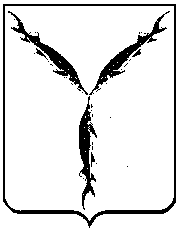 